Физико-технический факультет Университета ИТМО  
Physics and Engineering Department of ITMO University1.Название: Солнечная фотовольтаика2. Лекторы: Е.И. Теруков, И.Е. Панайотти3. Краткая аннотация: Программа дисциплины охватывает вопросы физики и технологии полупроводниковых фотоэлектрических преобразователей, изучает особенности функционирования различных их типов: кремниевых, тонкопленочных многокомпонентных, многопереходных неорганических и органических. Особое внимание уделено технологии изготовления различных солнечных элементов и анализу факторов, влияющих на эффективность преобразования солнечной энергии. В ходе обучения студенты приобретают навыки расчета рабочих характеристик и построения теоретических моделей фотоэлектрических процессов в современных солнечных элементах. Дисциплина знакомит с актуальными проблемами и новейшими разработками в области солнечной фотовольтаики, закладывает необходимые навыки для создания новых фотоэлектрических преобразователей.4. Название программы и семестр: Физика полупроводников, 3й семестр5. Детальное описание курса с разбиением по лекциям/семинарам/практикам:  6. Рекомендованная литература: 1.	Де Роза А. Возобновляемые источники энергии. Физико-технические основы: Учебн. пособие / Пер. с англ. Долгопрудный: Изд.дом «Интеллект»: М.; Изд. Дом МЭИ, 2011. 704 с. 2.	Тонкопленочные солнечные элементы на основе кремния/ В.П. Афанасьев, Е.И. Теруков, А.А. Шерченков - СПб, Издательство СПБГЭТУ «ЛЭТИ», 2011.-167 с.3.	Современная оптика и фотоника нано- и микросистем / Ю. Н. Кульчин. ‒ М.: Физматлит, 2015. ‒ 488 с.: ил.  Электронно-библиотечная система «Лань» . ‒ ISBN: 978-5-9221-1646-6.7. Предварительно пройденные курсы, необходимые для изучения предмета: 1) Оптика твердого тела; 2) Полупроводниковые приборы; 3) Физика полупроводниковых наноструктур.8. Тип самостоятельных заданий: В курсе запланирован цикл заданий для промежуточных аттестаций, направленных на выяснения уровня освоения студентами материала курса.Подробнее см. приложенные файлы.9. Как оценивается успеваемость по курсу:Подробнее см. приложенные файлы.Картинка, иллюстрирующая курсA figure illustrating the courseТемаТип занятий1Возобновляемая энергетика. Основные элементы фотовольтаических систем. Принцип действия солнечных элементов и их классификация.Лекция2Физика процессов фотоэлектрического преобразования в полупроводниковых солнечных элементах. Солнечные элементы на pn-переходах. Полупроводниковые структуры и конструкции.Лекция3Основные параметры солнечного элемента. Эффективность фотоэлектрического преобразования и факторы ее определяющие.Лекция4Идеальная эффективность фотоэлектрического преобразования.Лекция5Спектральный отклик и фототок. Экспериментальные характеристики и методы расчета.Лекция6Эквивалентная схема реальных солнечных элементов. Варианты соединения отдельных солнечных элементов. Методы расчета рабочих характеристик. Солнечные батареи.Лекция7Влияние температуры и радиации на параметры фотоэлектрических преобразователей. Особенности эксплуатации солнечных элементов в условиях космоса.Лекция8Методы расчета процессов фотоэлектрического преобразования в солнечных элементах на основе диодных структур.Лекция9Строение и свойства аморфных полупроводников. Тетраидрические аморфные полупроводники. Халькогенные полупроводники. Аморфный гидрогенизированный кремний.Механизмы переноса заряда в аморфных полупроводниках. Лекция10Технология формирования тонких пленок неупорядоченных полупроводников в структурах солнечных элементов.    Лекция11Свойства микрокристаллического кремния. Технология формирования слоев микрокристаллического кремния в структурах солнечных элементов. Лекция12Тонкопленочные гетеропереходные солнечные элементы на основе монокристаллического кремния: технологические этапы изготовления, рабочие характеристики, способы повышения эффективности и стабильности параметров.Лекция13Методы расчета вольт-амперных характеристик и эффективности тонкопленочных гетеропереходных солнечных элементов на основе монокристаллического кремния.Лекция14Методы диагностики материалов и структур тонкопленочной солнечной фотовольтаики.Лекция15Солнечные элементы на основе полупроводниковых соединений А3В5 и многокомпонентных полупроводниковые соединений. Лекция16Многопереходные (каскадные)солнечные элементы. Органические солнечные элементы.16Концентраторы солнечного излучения для современных фотоэлектрических преобразователей.Лекция17Актуальные проблемы и новейшие разработки в области солнечной фотовольтаики. Перспективы развития тонкопленочных технологий.Лекция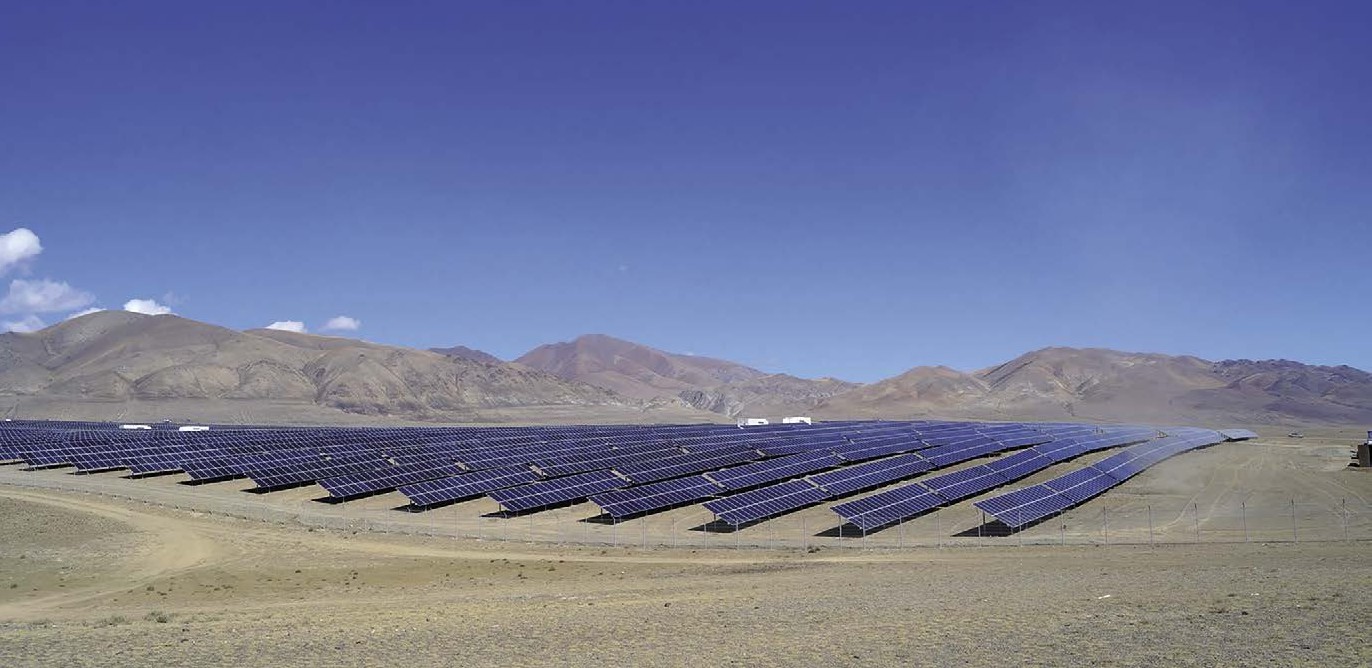 